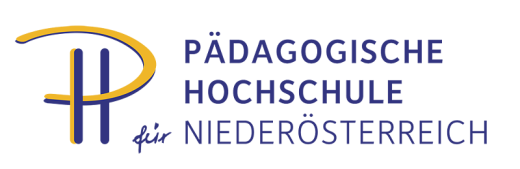 AG-Tagung AHS Schüler/innen- und Bildungsberater/innen11. April 2016, WienZielgruppe:	Schüler/innen- und Bildungsberater/innenZeit:	Montag, 11. April 2016, 09:30 – 14:00 UhrOrt:	OMV Headoffice Wien	Trabrennstraße 6-8	1020 Wien	(Treffpunkt: Haupteingang)Thema:		        Anforderungsprofil für  Absolventinnen und Absolventen einer AHS – 			        aus der Sicht der Wirtschaft	Seminarleitung:	Mag. Andreas BreiteggerLehrbeauftragte:	Roland Sperk, M.A. Programm: 09.30 – 10.00:	Mag. Andreas BreiteggerAktuelle bildungsberatungsrelevante Themen10.00 – 11.30:	Roland Sperk, M.A. (OMV)	Informationen über seitens der Wirtschaft gewünschte und vorausgesetzte Fähigkeiten und Fertigkeiten von Absolventinnen und Absolventen einer AHS11.30 – 12.15:		         Mag. Brigitte Schütz-Zimmermann (NÖ Forschungs- und Bildungsges.m.b.H.) 	„Studieren in Niederösterreich. Der Hochschulatlas NÖ“	„Science goes School“, „Unternehmen entdecken“12.15 – 13.00:	Mag. Elisabeth Sieberer (PH NÖ)	„Lehramtsstudium NEU“	13.00 – 14.00:	Mag. Andreas Breitegger	Aktuelle bildungsberatungsrelevante ThemenDie Abrechnung der Reisekosten sowie von Quartier und Verpflegung erfolgt gemäß den neuen Bestimmungen des Landesschulrates im Dienstweg!Sollte eine Seminarteilnahme nicht möglich sein, ersuchen wir Sie umgehend, unser Sekretariat (02252/88570-202, Frau Leprich) zu verständigen.Mag. Doris MiestingerMitarbeiterin D5: Theorie und Praxis der Unterrichtsfächer  doris.miestinger@ph-noe.ac.at       +43/2252/88 570   DW 161